Pupil Premium Strategy Statement 2018-2019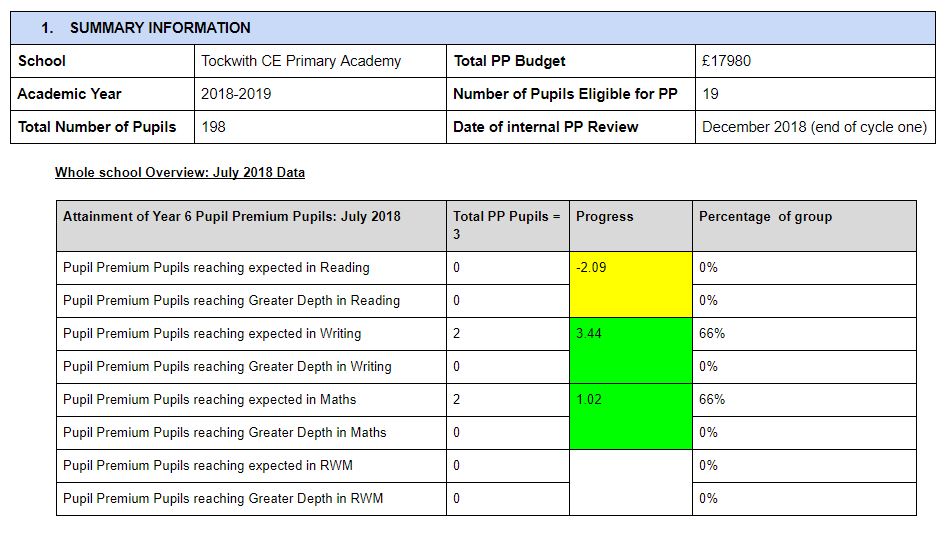 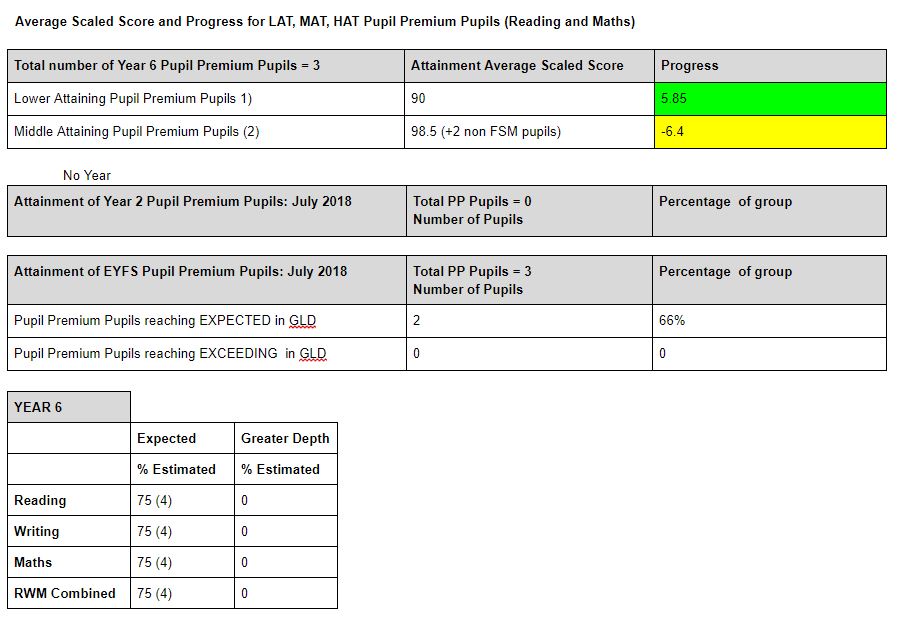 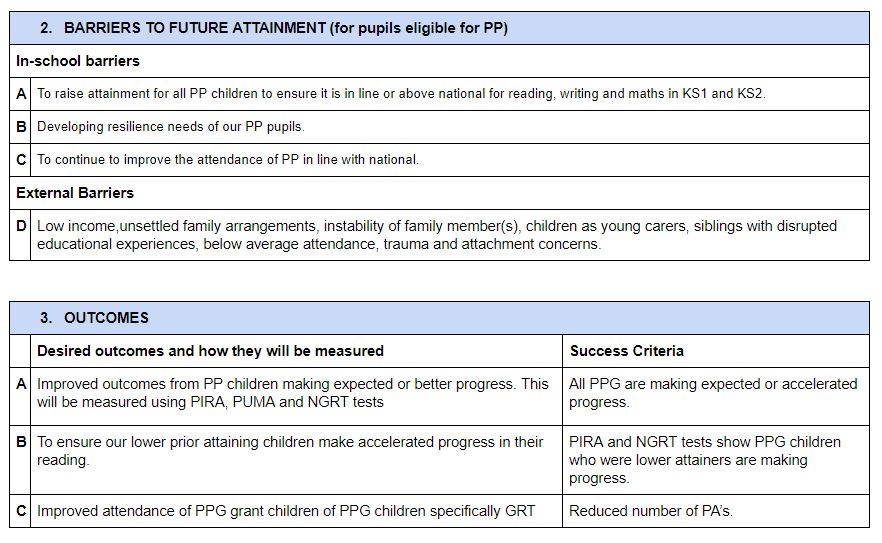 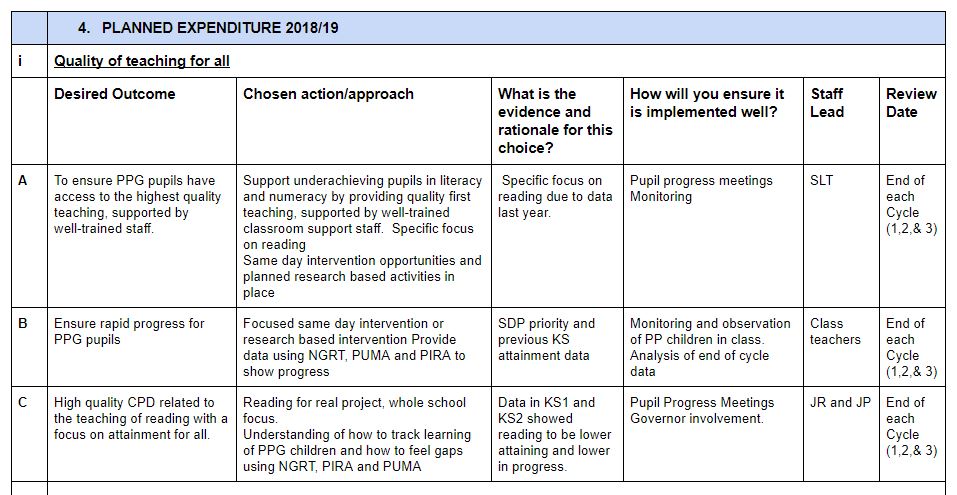 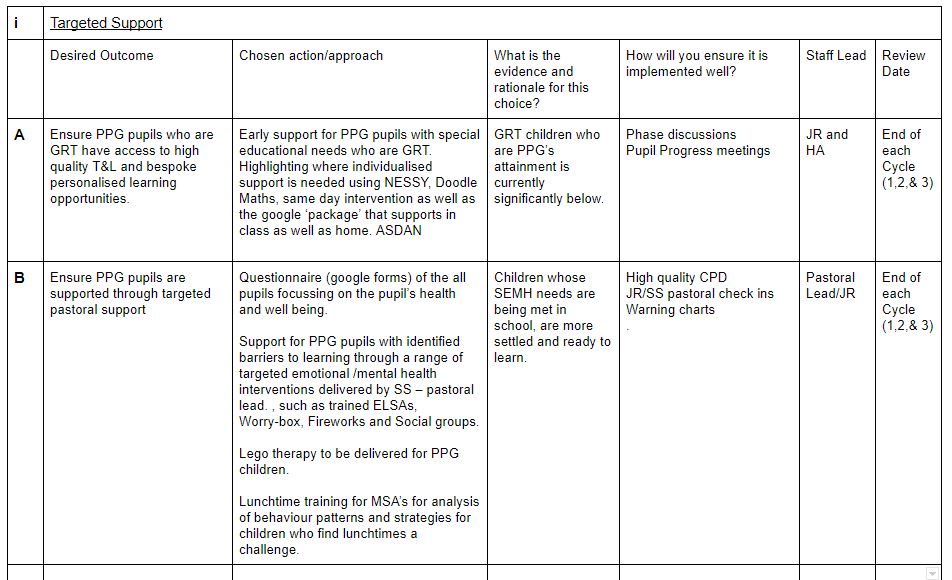 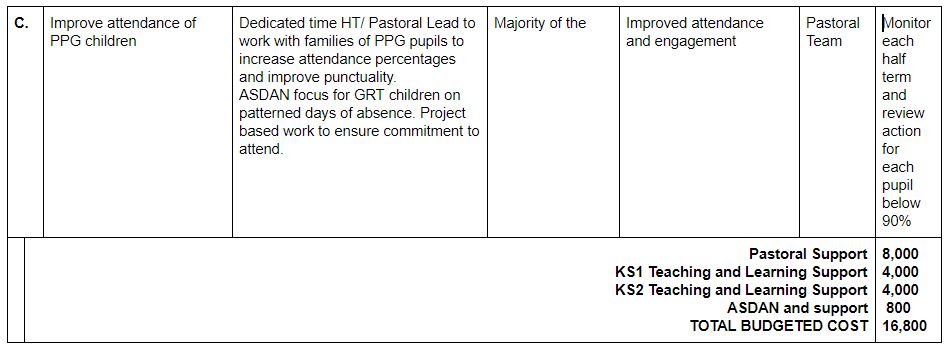 